VELIKI TEDEN           2018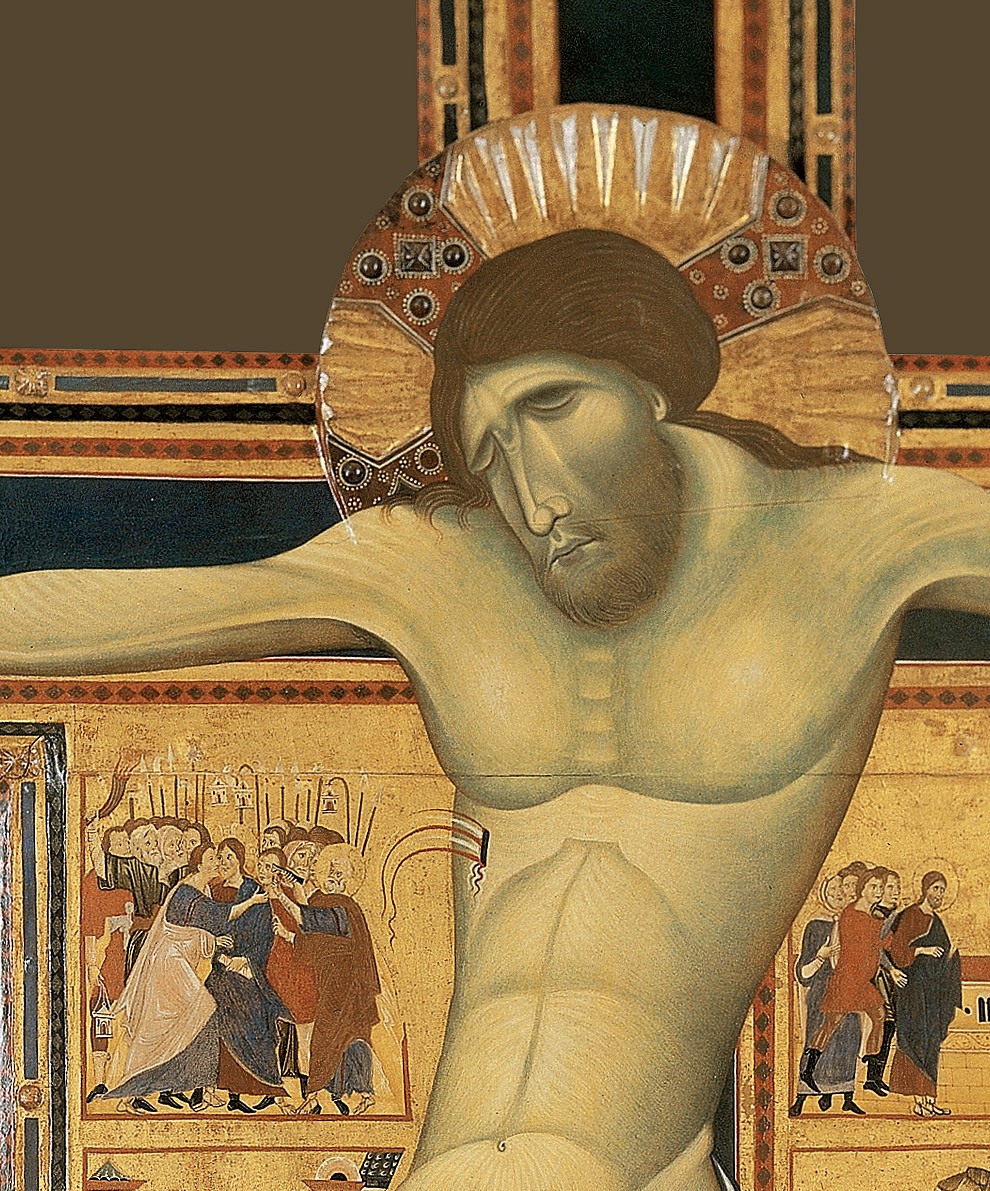 			                              Župnijska cerkev CerknicaCVETNA NEDELJA                   25. MAREC- 8:00; 10:00 blagoslov zelenja pred cerkvijoVELIKI ČETRTEK                    29. MAREC- 9:00: Krizmena maša (v stolnici v Ljubljani)- 19:00: MAŠA VELIKEGA ČETRTKASpomin zadnje večerjePredstavitev prvoobhajancevMolitev za duhovne pokliceVELIKI PETEK                      30. MAREC7:00: Hvalnice v cerkvi 18:30: Križev pot v cerkvi19:00: OBREDI VELIKEGA PETKASlovesne prošnjeČeščenje križaSimboličen Jezusov pogreb20:00: Križev pot v naraviVELIKA SOBOTA                      31. MAREC- 7:00: Blagoslov ognja pred cerkvijo (skavti)- 7:15: Hvalnice v cerkvi - cel dan: češčenje pri Božjem grobu- 15:00; 16:00; 17:00: Blagoslov jedil	14:00: Podslivnica	14:30: Brezje 	15:00: Martinjak	15:30: Dolenje Jezero- 19:00: VELIKONOČNA VIGILIJA				Slavje luči					Prva velikonočna mašaVELIKA NOČ                                   1. APRIL- 7:30: PROCESIJA IN SLOVESNA MAŠA- 10:30; 19:00: slovesne mašePONEDELJEK, 2. APRIL- 8:00; 10:00; 19:00: slovesne maše